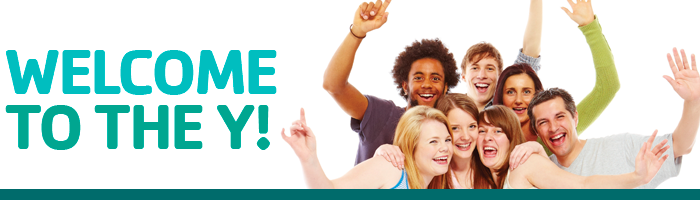 
Masks are strongly recommended if you are not fully vaccinated. 
Members, guests, and participants will not be asked to provide proof of vaccination upon entry to the Y, however, we ask that the YMCA’s core values of caring, honesty, respect, and responsibility remain central as you consider your visits to the Y. Fully vaccinated people may still wear masks as a personal health and safety choice. Children 2-11 years old will continue to wear masks in our programs and facilities.Health ScreeningPlease DO NOT visit if you or anyone in your household are: Experiencing any of these symptoms - cough, shortness of breath, sore throat, muscle aches, chills, headache, new loss of taste or smell, fever (temp over 100.4 degrees F).Under instruction to quarantine due to anexposure to COVID-19. ReservationsGroup fitness classes (dry land) - reservations required. Reservations can be made up to one week before the time slot you'd like to reserve.Child Watch - reservations close 12 hours before morning spots and 24 hours before afternoon and evening spots. If you do not make a reservation prior to arriving at the Y, you can make a reservation at the front desk if space is available.If you are unable to attend your reservation, please cancel at least 1-hour prior to your reservation start time.To cancel, please call (507) 454-1520 for same-day cancellations, or email info@winonaymca.org for future date reservations. If you use your email when making the reservation in Group Ex Pro, you can cancel your own reservation via the confirmation email.Youth under 13 - must be directly supervised by an adult at all times. 13 and older may shoot hoops, walk in the gym, or swim without adult supervision.Basketballs - limited number of basketballs can be checked out from the front desk. Collateral must be left while you borrow a ball (eg wallet, keys, phone).We appreciate your continued diligence to help keep our community safe. Thank you for your commitment to the Y and our community.  